HALLAR ‘X’, SI ‘B’ ES PUNTO DE TANGENCIA Y LA MEDIDA DEL ÁNGULO BDC= 144 ºOJO: LOS TRIÁNGULOS DENTRO DEL CÍRCULO  NO SE HAN FORMADO EN DIÁMETRO.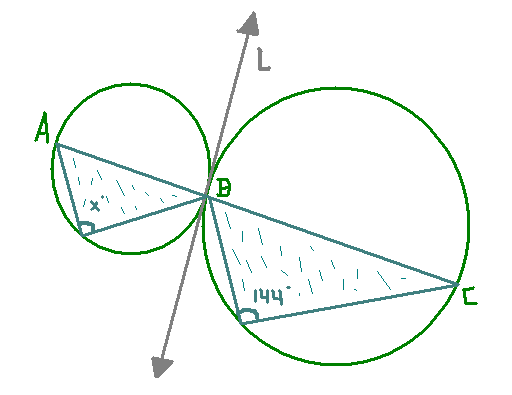 7254483642